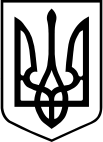 ВІДДІЛ  ОСВІТИ, КУЛЬТУРИ, ТУРИЗМУ ТА СПОРТУВОРОНОВИЦЬКОЇ СЕЛИЩНОЇ РАДИНАКАЗ 05 травня  2023 року                     смт. Вороновиця                                  № 93   Про зміну форми навчання на 8-9 травня2023 року в закладах освіти  Вороновицької ТГ       Враховуючи численні звернення батьків здобувачів освіти, зважаючи на безпекову ситуацію,НАКАЗУЮ:1. Рекомендувати керівникам закладів загальної середньої та дошкільної освіти,  керівнику Дитячої школи мистецтв змінити на 8-9 травня  2023 року форму навчання в закладах зі змішаної на дистанційну.2. Керівникам закладів повідомити всім батькам про зміну форми навчання.3. Контроль за виконанням наказу залишаю за собою.Начальник  відділу                                                  Олена ОЦВЕРА                    Ольга МУРАХОВСЬКАЗ наказом ознайомлені:          Біліченко В.В.          ___________             ____________         Волощук Л.О.          ___________             ____________         Грабенко О.В.          ___________             ____________         Гуменчук С.В.          ___________             ____________         Довгань Л.О.            ___________             ____________         Кривешко Ю.С.        ___________             ____________         Мураховський В.І.   ___________             ____________         Пелешок В.А.           ___________             ____________         Стасюк Н.О.             ___________             ____________ 